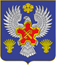 ВОЛГОГРАДСКАЯ ОБЛАСТЬ П О С Т А Н О В Л Е Н И ЕАДМИНИСТРАЦИИ ГОРОДИЩЕНСКОГО МУНИЦИПАЛЬНОГО РАЙОНАот 06 мая 2020 г. № 400-пО внесении изменений в постановление администрации Городищенского муниципального района Волгоградской области от 06.04.2018  № 267-п 
«О создании комиссии по проведению осмотров объектов капитального строительства на предмет ввода в эксплуатацию»В связи с изменениями кадрового состава администрации, руководствуясь Федеральным законом от 06.10.2003 № 131-ФЗ «Об общих принципах организации местного самоуправления в Российской Федерации», статьей 
55 Градостроительного кодекса Российской Федерации, административным регламентом предоставления муниципальной услуги «Выдача разрешений 
на ввод объектов в эксплуатацию», утвержденным постановлением администрации Городищенского муниципального района от № 1033-п 
от 21.11.2018, руководствуясь Уставом Городищенского муниципального района Волгоградской области, п о с т а н о в л я е т:1.	Внести изменение в состав комиссии по проведению осмотров объектов капитального строительства на предмет ввода в эксплуатацию, утвердив 
его согласно приложению № 1.2.	Пункт 3.4. «Положения о комиссии по проведению осмотров объектов капитального строительства на предмет ввода в эксплуатацию» (приложение 
№ 2) читать в следующей редакции:«Полномочия комиссии, указанные в пункте 2.1. настоящего Положения, осуществляются в течение пяти дней со дня поступления заявления о выдаче разрешения на ввод объекта в эксплуатацию, в отношении которого местной администрацией было выдано разрешение на строительство, за исключением случаев осуществления строительства, реконструкции объекта индивидуального жилищного строительства».3.	Настоящее постановление вступает в силу со дня его подписания 
и подлежит официальному опубликованию в общественно-политической газете «Междуречье» и размещению на официальном сайте администрации Городищенского муниципального района в сети интернет. 4.	Контроль за исполнением настоящего постановления возложить 
на заместителя главы Городищенского муниципального района В.В. Кащенко.Глава Городищенского муниципального района                                                                    А.В. КагитинПриложение № 1к  постановлению администрации Городищенского муниципального районаот 06 мая 2020 г. №  400-пСОСТАВ комиссии по проведению осмотров объектов капитального строительства на предмет ввода в эксплуатациюглавы сельских, городского поселений, на территории которых предполагается ввод объекта капитального строительства в эксплуатацию (по согласованию).Приложение № 2УТВЕРЖДЕНОпостановлением администрации Городищенского муниципального районаот 06.04. 2018  № 267-пПОЛОЖЕНИЕо комиссии по проведению осмотров объектов капитального строительства на предмет ввода в эксплуатацию1. Общие положения1.1. Комиссия по проведению осмотров объектов капитального строительства на предмет ввода в эксплуатацию (далее - Комиссия) создаётся при администрации Городищенского муниципального района и является коллегиальным органом.1.2. Комиссия в своей деятельности руководствуется Конституцией Российской Федерации, федеральным законодательством, законодательством Волгоградской области, административным регламентом предоставления муниципальной услуги «Выдача разрешений на ввод объектов в эксплуатацию», утверждённым постановлением администрации Городищенского муниципального района от 30.03.2017 № 285-п, настоящим Положением и иными муниципальными правовыми актами.                                                 2. Задачи комиссии.2.1. Основными задачами Комиссии являются: 2.1.1. проведение осмотров объектов капитального строительства, вводимых в эксплуатацию, в случае, если при строительстве, реконструкции объекта капитального строительства не осуществляется государственный строительный надзор.2.1.2. подготовка заключения о возможности выдачи заявителю разрешения на ввод объекта капитального строительства в эксплуатацию или об отказе в выдаче такого разрешения с указанием причин отказа. 2.2. В ходе осмотра построенного, реконструированного объекта капитального строительства комиссией осуществляется проверка соответствия такого объекта требованиям, установленным в разрешении на строительство, градостроительном плане земельного участка или в случае строительства, реконструкции линейного объекта проекте планировки территории и проекте межевания территории, в проектной документации, в том числе требованиям энергетической эффективности и требованиям оснащённости объекта капитального строительства приборами учёта используемых энергетических ресурсов, за исключением случаев осуществления строительства, реконструкции объекта индивидуального жилищного строительства.Комиссия для реализации возложенных на неё функций взаимодействует с застройщиком вводимого в эксплуатацию объекта.3. Полномочия и состав комиссии.3.1. В состав комиссии входят представители местной администрации, также в состав комиссии могут входить представители органов государственной власти, органов местного самоуправления и представители общественных организаций. При необходимости в состав Комиссии могут включаться главы городских и сельских поселений Городищенского муниципального района. 3.2. Комиссия имеет право: 1) запрашивать и получать в установленном порядке от органов исполнительной власти Волгоградской области, территориальных органов федеральных органов исполнительной власти, органов местного самоуправления информацию, необходимую для выполнения основных задач комиссии; 2) приглашать в установленном порядке на заседания комиссии руководителей заинтересованных органов и организаций по вопросам, рассматриваемым на заседании комиссии либо относящимся к компетенции комиссии. 3.3. При выполнении задач, установленных пунктом 2.1. настоящего Положения, комиссия взаимодействует с органами исполнительной власти Волгоградской области, территориальными органами федеральных органов исполнительной власти и органами местного самоуправления. 3.4. Полномочия комиссии, указанные в пункте 2.1. настоящего Положения, осуществляются в течение пяти дней со дня поступления заявления о выдаче разрешения на ввод объекта в эксплуатацию, в отношении которого местной администрацией было выдано разрешение на строительство, за исключением случаев осуществления строительства, реконструкции объекта индивидуального жилищного строительства. 3.5. По результатам проверки наличия и правильности оформления документов, проведения осмотра объекта капитального строительства комиссией составляется акт для принятия решения о выдаче разрешения на ввод объекта в эксплуатацию или отказе в выдаче разрешения. Акт подписывается всеми членами комиссии. 4. Порядок организации и деятельности комиссии.4.1. Основной формой работы комиссии являются заседания, которые проводятся по мере необходимости. Заседание комиссии считается правомочным, если в нем участвует не менее половины состава комиссии. Для проведения осмотра объектов капитального строительства Комиссия проводит выездные заседания. Перечень объектов капитального строительства, подлежащих осмотру, определяется на основании поступивших заявлений о выдаче разрешения на ввод объекта в эксплуатацию. Результатом работы Комиссии является Акт с заключением, которое должно содержать выводы: о соответствии объекта капитального строительства требованиям, установленным в разрешении на строительство; о возможности выдачи разрешения на ввод объекта в эксплуатацию.4.2. Комиссия состоит из председателя комиссии, заместителя председателя комиссии, ответственного секретаря комиссии и иных членов комиссии. 4.3. Персональный состав комиссии утверждается постановлением администрации. Члены комиссии независимы и обладают равными правами. 4.4. Руководство деятельностью комиссии осуществляет председатель комиссии и его заместитель. 4.5. Председатель комиссии: осуществляет руководство деятельностью комиссии и организует 
её работу в соответствии с настоящим Положением; представляет комиссию в государственных органах, органах местного самоуправления, общественных объединениях, организациях, учреждениях, 
на предприятиях; назначает заседания комиссии и организует подготовку к ним; председательствует на заседаниях комиссии: подписывает решения, принятые на заседаниях комиссии; осуществляет иные полномочия, отнесённые к его компетенции. 4.6. Заместитель председателя комиссии: выполняет поручения председателя комиссии; исполняет обязанности председателя комиссии в его отсутствие или при невозможности выполнения им своих обязанностей. 4.7. Секретарь комиссии осуществляет свою деятельность под руководством председателя комиссии. 4.8. Секретарь комиссии: осуществляет организационное и техническое обслуживание деятельности комиссии; ведёт делопроизводство комиссии, отвечает за учёт и сохранность документов комиссии; осуществляет подготовку заседаний комиссии: - оповещает членов комиссии о времени и месте заседания комиссии; осуществляет приём и регистрацию документов и материалов, поступающих в комиссию, а также их подготовку для рассмотрения на заседании комиссии; обеспечивает подготовку и оформление вынесенных комиссией решений; выполняет поручения председателя комиссии, его заместителя; осуществляет иные полномочия, отнесённые к его компетенции. 4.9. В случае отсутствия секретаря комиссии один из членов комиссии 
по поручению председательствующего на заседании обеспечивает подготовку
и оформление вынесенных комиссией решений.Приложение № 3УТВЕРЖДЕН постановлением администрации Городищенского муниципального районаот  ____________ 2018 г. № _______АКТ ОСМОТРАОБЪЕКТА КАПИТАЛЬНОГО СТРОИТЕЛЬСТВАНА ПРЕДМЕТ ВВОДА В ЭКСПЛУАТАЦИЮ_____  _____________ 20___г.Комиссия в составе:_______________________________________________________________________________________________________________________________________________________________________________________________________________________________________________,В присутствии застройщика: _______________________________________________________________________________                                                                                                        (ФИМ, должность)произвела визуальный осмотр объекта капитального строительства:_______________________________________________________________________________,расположенного по адресу: ________________________________________________________и установила нижеследующее (заключение):________________________________________________________________________________________________________________________________________________________________________________________________________________________________________________________________________________________________________________________________________________________________________________________________________________КОМИССИЯ РЕШИЛА:_____________________________________________________________________________________________________________________________________________________________________________Подписи членов комиссии:_______________________________________________________________________________  _______________________________________________________________________________________________________________________________________________________________С Актом ознакомлен: Застройщик ___________________________________________________Кагитин Андрей Викторович                  - глава Городищенского муниципального района, председатель комиссии;                                Кащенко Владимир Викторович - заместитель главы Городищенского муниципального района; заместитель председателя комиссии;Раззаренова Лариса Анатольевна- консультант отдела архитектуры и градостроительства администрации Городищенского муниципального района, секретарь комиссии;Члены комиссии:Фудина Татьяна Владимировна- начальник отдела архитектуры и градостроительства администрации Городищенского муниципального района;Попков Роман Васильевич- председатель комитета по управлению муниципальным имуществом администрации Городищенского муниципального района;Иванова Юлия Владимировна- начальник юридического отдела администрации Городищенского муниципального района;Гончарова Оксана Юрьевна- начальник отдела по строительству и жилищно-коммунальному хозяйству администрации Городищенского муниципального района;Ибрагимов Сулейман Гасанович- директор МБУ «УКС ТОД Городищенского района»;